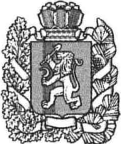 АДМИНИСТРАЦИЯ    БОГУЧАНСКОГО  РАЙОНАПОСТАНОВЛЕНИЕ25.09.2020                                с. Богучаны                                    № 955-пО внесении изменений в "Положение об оплате труда работников Муниципального казенного учреждения «Муниципальная служба Заказчика», утвержденное постановлением администрации Богучанского района от 05.11.2013 № 1404-пВ соответствии с Трудовым кодексом Российской Федерации,  Федеральным Законом от 06.10.2003 № 131-ФЗ «Об общих принципах организации местного самоуправления в Российской Федерации, Законом Красноярского края от 29.10.2009 № 9-3864 «О системах оплаты труда работников краевых государственных бюджетных и казенных учреждений», Законом Красноярского края от 05.12.2019 № 8-3437 "О внесении изменений в статью 4 Закона края "О системах оплаты труда работников краевых государственных бюджетных и казенных учреждений", "Положением о системе оплаты труда работников муниципальных бюджетных и казенных учреждений", утвержденным постановлением администрации Богучанского района от 18.05.2012 № 651-п, руководствуясь статьями 7, 43, 47 Устава Богучанского района Красноярского края,  ПОСТАНОВЛЯЮ:Внести в "Положение об оплате труда работников Муниципального казенного учреждения «Муниципальная служба Заказчика», утвержденное постановлением администрации Богучанского района от 05.11.2013 № 1404-п (далее – Положение), следующие изменения: 1.1. Приложении №1"Размеры окладов (должностных окладов), ставок заработной платы работников учреждения" Положения  изложить в новой редакции, согласно Приложению.  2. Контроль за исполнением постановления возложить на заместителя Главы Богучанского  района по экономике и планированию   Н.В. Илиндееву.     3. Настоящее постановление вступает  в силу  со дня, следующего за днем опубликования в Официальном вестнике Богучанского района  и  распространяется на правоотношения, возникающие с 1 октября 2020 года.И.о. Главы Богучанского района                                      С.И. НохринПриложение № 1 к Положению об оплате труда работников  Муниципального казенного учреждения «Муниципальная служба Заказчика»«05 » ноября 2013 г  №  1404-пРАЗМЕРЫ ОКЛАДОВ (ДОЛЖНОСТНЫХ ОКЛАДОВ), СТАВОК ЗАРАБОТНОЙ ПЛАТЫ РАБОТНИКОВ УЧРЕЖДЕНИЯ1. Профессиональная квалификационная группаобщеотраслевых должностей руководителей, специалистов и служащихРазмеры окладов (должностных окладов), ставок заработной платы, устанавливаются на основе профессиональных квалификационных групп, утвержденных Приказом Минздравсоцразвития РФ от 29.05.2008 № 247н 
«Об утверждении профессиональных квалификационных групп общеотраслевых должностей руководителей, специалистов и служащих».Приложениек постановлению администрацииБогучанского района« 25 »   сентября  2020 г  № 955-п Квалификационные группы (уровни)Размер оклада (должностного оклада), ставки заработной платы, рублейДолжности, отнесенные к ПКГ «Общеотраслевые должности служащих третьего уровня»4 квалификационный уровень6208Должности, отнесенные к Профессиональной квалификационной группе "Общеотраслевые должности служащих второго уровня"1 квалификационный уровень3896